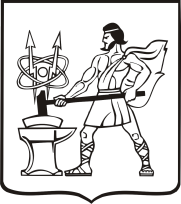 СОВЕТ ДЕПУТАТОВ ГОРОДСКОГО ОКРУГА ЭЛЕКТРОСТАЛЬМОСКОВСКОЙ   ОБЛАСТИР Е Ш Е Н И ЕОт ___________________№ ___________О внесении изменений в Правила благоустройства территории городского округа Электросталь Московской области  В соответствии с Федеральным законом от 06.10.2003 №131-ФЗ «Об общих принципах организации местного самоуправления в Российской Федерации», Законом Московской области от 30.12.2014 №191/2014-ОЗ «О регулировании дополнительных вопросов в сфере благоустройства в Московской области», на основании Устава городского округа Электросталь Московской области, Совет депутатов городского округа Электросталь Московской области РЕШИЛ:Внести в Правила благоустройства территории городского округа Электросталь Московской области, утверждённые решением Совета депутатов городского округа Электросталь Московской области от 26.02.2020 №416/70 (в редакции решений Совета депутатов городского округа Электросталь Московской области от 26.11.2020 №22/6, от 26.08.2021 №72/15, от 16.12.2021 №107/22, от 15.12.2022 № 196/35, от 28.12.2022 №211/36, от 30.03.2023 № 231/38, от 31.05.2023 №251/40)  следующие изменения:Статью 20 «Сезонные летние) кафе» дополнить статьей 20.1 «Порядок установки и оборудования сезонных (летних) кафе при стационарных предприятиях общественного питания», изложив в редакции согласно Приложению 1. 2. Опубликовать настоящее решение на официальном сайте городского округа Электросталь Московской области в информационно-телекоммуникационной сети «Интернет» по адресу: www.electrostal.ru.3. Настоящее решение вступает в силу после его официального опубликования.4. Контроль за исполнением настоящего решения возложить на заместителя Главы Администрации городского округа Электросталь Московской области В.А. Денисова.Председатель Совета депутатовгородского округа                                                                                                     О.И. МироничевГлава городского округа                                                                                              И.Ю. ВолковаРассылка:  Борисову А.Ю., Денисову В.А., Лаврову Р.С., Булановой Л.В., Никитиной Е.В., Буланову С.С., МБУ «Благоустройство», МКУ «Управление обеспечения деятельности органов местного самоуправления городского округа Электросталь Московской области», в прокуратуру, ООО «ЭЛКОД», в регистр муниципальных нормативных правовых актов, в дело.                                                                         Приложение 1                                                                                                         к решению Совета депутатов                                                                                                                                                                                                                                                                                                                                         городского округа Электросталь                                                                Московской области                                                                                                                    от _____________ № _____статья 20.1 «Порядок установки и оборудования сезонных (летних) кафе при стационарных предприятиях общественного питания» «1. Установка и оборудование сезонных (летних) кафе при стационарных предприятиях общественного питания на земельных участках, находящихся в муниципальной собственности, земельных участках и землях, государственная собственность на которые не разграничена, осуществляются собственниками (правообладателями) таких стационарных предприятий общественного питания при наличии решения о предоставлении муниципальной услуги «Размещение сезонных (летних) кафе при стационарных предприятиях общественного питания на территории Московской области» в виде договора размещения сезонного (летнего) кафе при стационарном предприятии общественного питания с соблюдением настоящих Правил. Размещение сезонных (летних) кафе при стационарных предприятиях общественного питания в отсутствии решения о предоставлении муниципальной услуги «Размещение сезонных (летних) кафе при стационарных предприятиях общественного питания на территории Московской области», а также несоблюдение статьи  20 «Сезонные (летние) кафе» настоящих Правил являются нарушениями требований к размещению сезонных (летних) кафе. 2. Собственники (правообладатели) стационарных предприятий общественного питания, ранее получившие разрешение на размещение сезонных (летних) кафе при стационарных предприятиях общественного питания в соответствии с порядком и условиями, установленными Правительством Московской области в соответствии с пунктом 3 статьи 39.36 Земельного кодекса Российской Федерации, вправе обратиться в администрацию за включением указанных сезонных (летних) кафе при стационарных предприятиях общественного питания в перечень мест размещения сезонных (летних) кафе при стационарных предприятиях общественного питания. 3. Основаниями для исключения места размещения сезонного (летнего) кафе при стационарном предприятии общественного питания из перечня мест размещения сезонных (летних) кафе при стационарных предприятиях общественного питания являются: 1) обоснованная нормативами градостроительного проектирования и (или) правилами землепользования и застройки, и (или) проектом планировки территории потребность в размещении объекта местного значения, необходимого для осуществления органами местного самоуправления полномочий по вопросам местного значения; 2) создание сезонным (летним) кафе при стационарном предприятии общественного питания препятствий для строительства, реконструкции, длительного (более одного года) капитального ремонта объектов транспортной, инженерной, социальной инфраструктур; 3) решение муниципальной общественной комиссии о благоустройстве общественной территории, принятое по результатам общественного обсуждения проекта такой общественной территории; 4) повторное нарушение собственником (правообладателем) стационарного предприятия общественного питания, при котором размещено (сезонное) летнее кафе требований к размещению сезонного (летнего) кафе, включая требования по приспособлению для беспрепятственного доступа к сезонным (летним) кафе и к предоставляемым в них услугам инвалидов и других маломобильных групп населения; 5) расторжение Администрацией договора размещения сезонного (летнего) кафе при стационарном предприятии общественного питания в порядке одностороннего отказа; 6) прекращения деятельности по оказанию услуг общественного питания в стационарном предприятии общественного питания.             4. Об исключении места размещения (сезонного) летнего кафе при стационарном предприятии общественного питания из перечня мест размещения сезонных (летних) кафе при стационарных предприятиях общественного питания администрация уведомляет собственника (правообладателя) предприятия общественного питания не позднее чем за один месяц до исключения места размещения (сезонного) летнего кафе при стационарном предприятии общественного питания из перечня мест размещения сезонных (летних) кафе при стационарных предприятиях общественного питания.             5. В случае прекращения деятельности по оказанию услуг общественного питания в стационарном предприятии общественного питания собственник (правообладатель) стационарного предприятия общественного питания обеспечивает демонтаж сезонного (летнего) кафе при стационарном предприятии общественного питания до прекращения деятельности стационарного предприятия общественного питания.»;            2. После статьи 20.1  «Порядок установки и оборудования сезонных (летних) кафе при стационарных предприятиях общественного питания» дополнить статьей 20.2 «Требования к архитектурно-художественному облику территорий городского округа в части внешнего вида сезонных (летних) кафе при стационарных предприятиях общественного питания» в следующей редакции:          «1. Требования к архитектурно-художественному облику территорий городского округа в части внешнего вида сезонных (летних) кафе при стационарных предприятиях общественного питания (далее, соответственно - сезонные (летние) кафе, требования к внешнему виду сезонных (летних) кафе) - совокупность требований к объемным, пространственным, колористическим и иным решениям внешних поверхностей сезонных (летних) кафе, соблюдение которых обеспечивает надлежащее состояние и внешний вид сезонного (летнего) кафе при стационарном предприятии общественного питания, размещаемого в соответствии с договором размещения сезонного (летнего) кафе при стационарном предприятии общественного питания.           2. Типология сезонных (летних) кафе, подлежащая учету при включении мест размещения сезонных (летних) кафе в перечень мест размещения сезонных (летних) кафе при стационарных предприятиях общественного питания, при принятии решений о предоставлении муниципальной услуги «Размещение сезонных (летних) кафе при стационарных предприятиях общественного питания на территории Московской области»:          1) компактные сезонные (летние) кафе - сезонные (летние) кафе в виде выступов на уровне первого этажа или сидений на подоконниках оконных (витринных) проемов наружной стены зала обслуживания посетителей (помещения для посетителей) здани (строения, сооружения) стационарного предприятия общественного питания с одним или несколькими следующими видами обустройства:            а) скамья без спинки шириной не менее 0,35-0,5 м, высотой от уровня земли не менее 0,35-0,5 м и встроенным в скамью столиком шириной не менее 0,35-0,5 м, высотой от уровня земли не менее 0,6-1,0 м на подоконнике здания (строения, сооружения) стационарного предприятия общественного питания с шириной места для ног от края скамьи не менее 0,4 м (далее - скамья без спинки на подоконнике);             б) скамья со спинкой шириной не менее 0,5-0,6 м, высотой от уровня земли сидения не менее 0,35-0,5 м, высотой верхнего края спинки от сидения не менее 0,35-0,5 м и встроенным в скамью столиком шириной не менее 0,5-0,6 м, высотой от уровня земли не менее 0,6-1,0 м на подоконнике с шириной места для ног от края скамьи не менее 0,5 м (далее - скамья со спинкой на подоконнике);            в) скамья без спинки шириной не менее 0,35-0,5 м, высотой от уровня земли не менее 0,35-0,5 м и встроенным в скамью столиком шириной не менее 0,35-0,5 м, высотой от уровня земли не менее 0,6-1,0 м вдоль оконного (витринного) проема здания (строения, сооружения) стационарного предприятия общественного питания с шириной места для ног от края скамьи не менее 0,5 м (далее - скамья без спинки вдоль оконного проема);              г) балкон (ширина - не менее 1,0-1,2 м, высота пола балкона от уровня земли - не менее 0,45-1,2 м), с ограждением (высота - не менее 0,8-1,0 м) и мебелью, с общей длиной балкона не менее 1,5 м вдоль оконного (витринного) проема (далее - балкон);               2) террасы - сезонные (летние) кафе, непосредственно примыкающие к зданию (строению, сооружению) предприятия общественного питания с одним или несколькими следующими видами обустройства:               а) терраса с деревянным технологическим настилом шириной не менее 2,9 м, длиной не менее 3,0 м, высотой от уровня земли не менее 0,15- 0,5 м с мебелью, ограждением, освещением, урнами, а также при необходимости зонтами и (или) маркизами, иными элементами оборудования (далее - плоскостная терраса);              б) терраса со сборно-разборной перголой с деревянным технологическим настилом шириной не менее 2,9 м, длиной не менее 3,0 м, высотой от уровня земли не менее 0,15-0,5 м, с мебелью, ограждением, освещением, урнами, а также при необходимости с иными элементами оборудования (далее - объемная терраса);               3) веранды - сезонные (летние) кафе, находящиеся в непосредственной близости от здания (строения, сооружения) предприятия общественного питания с видами (одним или несколькими) обустройства:               а) веранда с деревянным технологическим настилом шириной не менее 2,9 м, длиной не менее 3,0 м, высотой от уровня земли не менее 0,15- 0,5 м, с мебелью, ограждением, освещением, а также при необходимости зонтами и (или) маркизами, иными элементами оборудования (далее - плоскостная веранда);              б) веранда со сборно-разборной перголой с деревянным технологическим настилом шириной не менее 2,9 м, длиной не менее 3, 0 м, высотой от уровня земли не менее 0,15- 0,5 м, с мебелью, ограждением, а также при необходимости с иными элементами оборудования. Скамьи без спинки на подоконнике, скамьи без спинки вдоль оконного проема, а также плоскостные террасы и плоскостные веранды с одним рядом столиков допускается устанавливать на твердом покрытии без технологического настила.               3. Расчет площади мест размещения сезонных (летних) кафе при включении мест размещения сезонных (летних) кафе в перечень мест размещения сезонных (летних) кафе при стационарных предприятиях общественного питания осуществляется по следующим формулам:                1) для компактных сезонных (летних) кафе: Sкафе = (Ш1+Ш2) х ((Д1 х N +Д2 х N) + Д3х2),         где: Sкафе - общая площадь места размещения; Ш1 - ширина места размещения всех конструкций и элементов оборудования. Ш2 - ширина места для ног (при наличии);  Д1 - длина скамьи (балкона);  Д2 - длина стены между скамьями (балконами) и длина столика (при наличии);   N - количество Д1, Д2;  Д3 - расстояние от крайних скамей, составляющее не менее 0,4 м (для скамей);                2) для террас: Sкафе = Шн х Дн, где: Sкафе - общая площадь места размещения; Шн = (Шпр1 + Шпр2 …+ Ш прn) + (Ш1 + Ш2 …+ Шn) + (Швх1 + Швх2 …+ Швхn) + Шо, Дн = (Д1 + Д2 …+ Дn) + (Шпр1 + Ш пр2 …+ Ш прn) + (Швх1 + Швх2 …+ Швхn) + Шо, где: Шн - суммарная ширина технологического настила плоскостных террас или технологического настила и перголы объемных террас, или при размещенииДн - суммарная длина технологического настила плоскостных террас или технологического настила и перголы объемных террас, или при размещении плоскостных террас без технологического настила совокупная длина всех конструкций и элементов оборудования террасы, включая проходы и входы; (Шпр1 + Ш пр2 …+ Ш прn) - суммарная ширина всех проходов между мебелью; (Ш1 + Ш2 …+ Шn) - суммарная ширина мебели; (Швх1 + Швх2 …+ Швхn) - суммарная ширина всех входов на террасу. Шо - суммарная ширина отступов от мебели для ограждений, озеленения; (Д1 + Д2 …+ Дn) - суммарная длина мебели (зонтов, маркиз), проходов; 3) для веранд: Sкафе =Шн х Дн, где: Sкафе - общая площадь места размещения; Шн = (Шпр1 + Шпр2 …+ Ш прn)+(Ш1 + Ш2 …+ Шn)+(Швх1 + Швх2 …+ Швхn) + Шо, Дн = (Д1 + Д2 …+ Дn) + (Шпр1 + Ш пр2 …+ Ш прn) + (Швх1 + Швх2 …+ Швхn) + Шо, где: Шн = суммарная ширина технологического настила плоскостных веранд или технологического настила и перголы объемных веранд; Шн = суммарная длина технологического настила плоскостных веранд или технологического настила и перголы объемных веранд; (Шпр1 + Ш пр2 …+ Ш прn) - суммарная ширина проходов между мебелью; (Ш1 + Ш2 …+ Шn) - суммарная ширина мебели; (Швх1 + Швх2 …+ Швхn) - суммарная ширина всех входов на веранду; Шо - суммарная ширина отступов от мебели для ограждений, озеленения. (Д1 + Д2 …+ Дn) - суммарная длина мебели (зонтов, маркиз), проходов.            Размеры сезонных (летних) кафе не должны превышать размеры прилегающих территорий зданий (строений, сооружений) стационарных предприятий общественного питания или земельных участков под зданиями (строениями, сооружениями) стационарных предприятий общественного питания (при наличии), определяемых в соответствии со статьей __ «Определение размеров прилегающих территорий к зданиям, строениям, сооружениям, земельным участкам» настоящих Правил.             4. При установке и оборудовании сезонных (летних) кафе при стационарных предприятиях общественного питания допускаются следующие типы навесов:            а) зонты (однокупольные, многокупольные с опорой) для плоскостных террас, плоскостных веранд;            б) отдельно стоящие маркизы для плоскостных террас, плоскостных веранд;            в) сборно-разборные перголы (односкатная, двухскатная, плоская) для объемных террас, объемных веранд;            г) маркизы, прикрепляемые к стене здания (строения, сооружения) предприятия общественного питания, для скамьи без спинки на подоконнике, скамьи со спинкой на подоконнике, скамьи без спинки вдоль оконного проема, балконов, плоскостных террас, плоскостных веранд.              Высота навесов всех типов (вертикальный размер, измеряемый от уровня земли до верхней отметки самого высокого конструктивного элемента навеса) не должна превышать высоту первого этажа (линии перекрытия между первым и вторым этажами) стационарного предприятия общественного питания.             Скамьи без спинки на подоконнике, скамьи без спинки вдоль оконного проема, балконы, а также плоскостные террасы и плоскостные веранды допускается размещать без навесов.            5. Для установки и оборудования сезонных (летних) кафе:             1) используются сборно-разборные (легковозводимые) конструкции и элементы оборудования;             2) для всех конструкций и элементов оборудования (включая навесы) не допускается использование:              а) кирпича и иных керамических изделий;              б) строительных (бетонных) блоков и плит, монолитного бетона, железобетона, цементобетона, цемента, асбестоцементных плит;              в) стальных профилированных листов (профнастила), сетки-рабицы, сварных решеток;                    г) баннерной ткани, полиэтиленового пленочного покрытия, брезента, терпаулина, пластиковой сетки, а также для навесов не допускаются ткани, не предназначенные для изготовления навесов (тентов);              д) внешних поверхностей с имитацией дикого, колотого камня;              е) пластикового, винилового сайдинга, полиуретанового декора, арматуры, крупных фракций штукатурки «фактурная «шуба» и «короед»;             ж). мягкой черепицы, шифера, металлочерепицы, керамической черепицы, песчано-цементной черепицы, сланцевой кровли, сотового или профилированного поликарбоната;             з) стилизаций под сельскую архитектуру (ранчо, фермы, хуторы, мазанки) в городах и поселках городского типа;             и) стилизаций под средневековые замки и крепости;             к) твердых коммунальных отходов (в том числе картона, бумаги, поддонов, ящиков, иных упаковочных материалов, бутылок, стеклянного боя, отходов, образующихся в процессе сноса, разборки, реконструкции, ремонта (в том числе капитального) или строительства, шин и частей транспортных средств);              3) покрытия (пропитки) штор, занавесов, навесов должны обеспечивать прочность, влагостойкость, высокую устойчивость к горению, выгоранию, гниению, механическим повреждениям, деформациям, загрязнению (включая жир), ветровой нагрузке, перепадам температур, воздействию грибка и растворителей, не впитывать запахи;              4) материалы каркаса навесов, ограждений, технологического настила сезонных (летних) кафе:               а) дерево, композитные материалы, алюминий и сталь (для каркаса навесов);               б) внешняя поверхность окрашенная и (или) с защитным покрытием;               в) покрытия (пропитки) внешней поверхности должны обеспечивать прочность, высокую устойчивость к горению, выгоранию, гниению, механическим повреждениям, деформациям;              5) элементы озеленения размещаются в одну линию шириной вдоль границы места размещения сезонных (летних) кафе:               а) не менее чем с двух сторон для балконов;               б) с трех сторон для террас;               в) с четырех сторон для веранд;               6) виды размещения элементов озеленения, не менее чем один из которых подлежит использованию:                а) в контейнерах (вазонах) в составе конструкций ограждения;                б) в контейнерах (вазонах) непосредственно вдоль ограждения на земле (покрытии, технологическом настиле);                в) в контейнерах (вазонах, кашпо, шпалер) с прикреплением к внешней стороне ограждения без установки на землю (покрытие, технологический настил).                7) допускается размещение элементов озеленения в вазах, кашпо для декорирования мебели и технологического настила;                8) контейнеры для озеленения (вазоны, кашпо, шпалеры) должны быть устойчивыми, однотипными;                9) в контейнерах для озеленения (вазонах, кашпо, шпалерах и иных конструкциях) весь период размещения сезонного (летнего) кафе должны быть высажены (размещены) декоративные визуально привлекательные, не поломанные, не искусственные, не увядшие (не больные и не сухие) растения (цветы, кусты, деревья);             10) при установке и оборудовании сезонных (летних) кафе применяются цвета конструкций и оборудования, приведенные в таблице «Допустимые цвета, цветовые сочетания, подлежащие учету при подборе цвета, цветовых сочетаний внешних поверхностей конструкций и оборудования сезонных (летних) кафе».              6. При установке и эксплуатации существующих сезонных (летних) кафе не допускаются:              а) эксплуатационные деформации внешних поверхностей конструкций и элементов оборудования (включая навесы): растрескивания, осыпания, трещины, плесень и грибок, пятна выгорания цветового пигмента, коробления, отслаивания, коррозия, высолы, потеки, пятна ржавчины, пузыри, свищи, обрушения, провалы, крошения, пучения, расслаивания, дыры, пробоины, заплаты, вмятины, выпадение отделки и креплений, иные визуально воспринимаемые разрушения фактурного и красочного слоев конструкций и элементов оборудования; разрушение архитектурно-строительных изделий, элементов конструкций и архитектурного декора, механические повреждения, нарушение целостности конструкций;             б) загрязнения, сорная растительность;             в) не закрепленные короба, кожухи, провода, розетки на поверхностях конструкций и элементов оборудования;             г) рекламные конструкции: самовольно размещенные, эксплуатируемые после окончания срока договора на установку, эксплуатируемые после аннулирования ранее выданного разрешения, эксплуатируемые с нарушением требований к установке и эксплуатации;            д) средства информации: самовольно размещенные, эксплуатируемые после окончания срока согласования размещения информации, эксплуатируемые с нарушением дизайн-проекта, в соответствии с которым получено согласование размещения информации;            е) вандальные изображения;           ж) отсутствие визуальных средств информации, специализированных элементов, размещаемых для обеспечения беспрепятственного доступа маломобильных групп населения.              7. Несоблюдение при размещении сезонных (летних) кафе при стационарных предприятиях общественного питания пунктов 4, 5, 6 настоящей статьи является нарушением муниципального правового акта и необеспечением надлежащего состояния и внешнего вида сезонного (летнего) кафе, за которые предусматривается ответственность в договоре размещения сезонного (летнего) кафе при стационарном предприятии общественного питания. Контроль за соблюдением требований, установленных пунктами 4, 5, 6 настоящей статьи в рамках договора размещения сезонного (летнего) кафе при стационарном предприятии общественного питания, осуществляется органами местного самоуправления городского округа.» Верно:Директор МКУ «СБДХ»                                                                                         С.С. Буланов«УТВЕРЖДЕНЫ»                                                                                                                          решением Совета депутатов                                                                                                                    городского округа Электросталь                                                            Московскойобласти                                                                                                                        от _____________ № _____